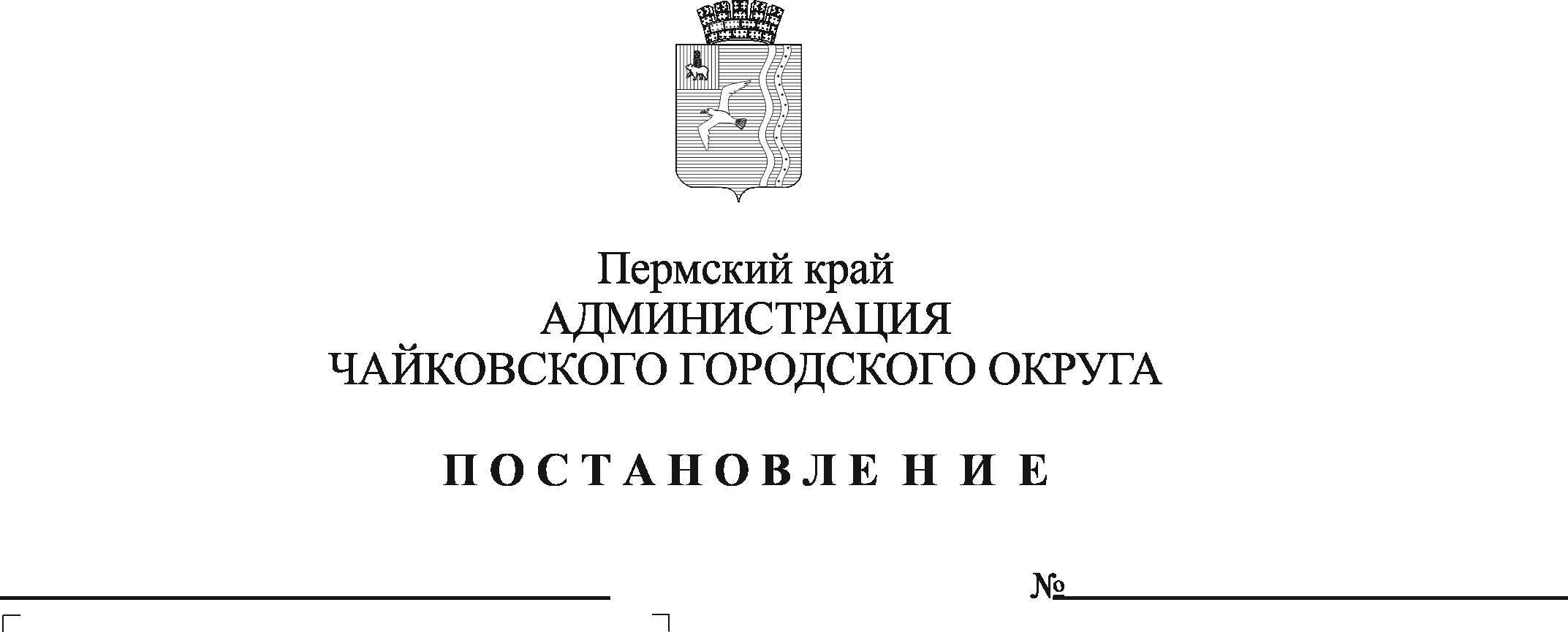 В соответствии со статьей 179 Бюджетного кодекса Российской Федерации, Уставом Чайковского городского округа, постановлением администрации города Чайковского от 19 февраля 2019 г. № 249 «Об утверждении Порядка разработки, реализации и оценки эффективности муниципальных программ Чайковского городского округа»ПОСТАНОВЛЯЮ:1. Утвердить прилагаемые изменения, которые вносятся в муниципальную программу «Развитие физической культуры, спорта и формирование здорового образа жизни в Чайковском городском округе», утвержденную постановлением администрации города Чайковского от 16.01.2019 №7/1 (в редакции от 17.06.2019 № 1111, от 09.08.2019 №1375, от 11.10.2019 № 1673, от 11.12.2019 № 1947, от 20.02.2020 №170, от 01.04.2020 № 366, от 15.05.2020 № 491, от 17.06.2020 №574, от 05.10.2020 №915, от 24.11.2020 № 1128, от 24.12.2020 № 1262).2. Опубликовать постановление в муниципальной газете «Огни Камы» и разместить на официальном сайте администрации Чайковского городского округа.3. Постановление вступает в силу после его официального опубликования. Глава городского округа-глава администрацииЧайковского городского  округа                               Ю.Г. Востриков УВЕРЖДЕНЫ постановлением администрации Чайковского городского округаот ______________ №_______ИЗМЕНЕНИЯ,которые вносятся  в муниципальную программу «Развитие физической культуры, спорта и формирование здорового образа жизнив Чайковском городском округе»1.В паспорте  муниципальной программы  «Развитие физической культуры, спорта и формирование здорового образа жизни в Чайковском городском округе» позицию: изложить в следующей редакции:2. В паспорте Подпрограмма 3. «Развитие спортивной инфраструктуры» позицию:изложить в следующей редакции:3. В  паспорте   подпрограммы 4 «Обеспечение реализации муниципальной программы» позицию:изложить в следующей редакции:4. Приложение 5 к Программе  изложить в новой редакции:Объемы бюджетных ассигнованийИсточники финансированияРасходы (тыс. руб.)Расходы (тыс. руб.)Расходы (тыс. руб.)Расходы (тыс. руб.)Расходы (тыс. руб.)Объемы бюджетных ассигнованийИсточники финансирования2019г.2020г.2021г.2022г.ИтогоОбъемы бюджетных ассигнованийВсего, в том числе:114 652,536   148 330,525   167 936,071   95 546,227526 465,359Объемы бюджетных ассигнованийместный бюджет         85 623,502   122 333,324      111 009,151  93 242,178412 208,155   Объемы бюджетных ассигнованийкраевой бюджет          21 898,541   25 997,201  56 926,920     115,202104 937,864   Объемы бюджетных ассигнованийфедеральный бюджет 7 130,493   --2 188,8479 319,340Объемы бюджетных ассигнованийИсточники финансированияРасходы (тыс. руб.)Расходы (тыс. руб.)Расходы (тыс. руб.)Расходы (тыс. руб.)Расходы (тыс. руб.)Объемы бюджетных ассигнованийИсточники финансирования2019г.2020г.2021г.2022г.ИтогоОбъемы бюджетных ассигнованийВсего, в том числе:114 652,536   147 407,729167 936,071   95 546,227525 542,563Объемы бюджетных ассигнованийместный бюджет         85 623,502   121 410,528      111 009,151  93 242,178411 285,359Объемы бюджетных ассигнованийкраевой бюджет          21 898,541   25 997,201  56 926,920     115,202104 937,864Объемы бюджетных ассигнованийфедеральный бюджет 7 130,493   --2 188,847 9 319,340Объемы бюджетных ассигнованийИсточники финансированияРасходы (тыс. руб.)Расходы (тыс. руб.)Расходы (тыс. руб.)Расходы (тыс. руб.)Расходы (тыс. руб.)Объемы бюджетных ассигнованийИсточники финансирования2019г.2020г.2021г.2022г.ИтогоОбъемы бюджетных ассигнованийВсего, в том числе:44 268,257   57 375,280   87 715,15915 325,315   204 684,011Объемы бюджетных ассигнованийместный бюджет17 041,994   33 180,85030 788,23913 021,26694 032,349   Объемы бюджетных ассигнованийКраевой бюджет20 095,770    24 194,430   56 926,920115,202      101 332,322Объемы бюджетных ассигнованийФедеральный бюджет 7 130,493   -          -      2 188,847      9 319,340   Объемы бюджетных ассигнованийИсточники финансированияРасходы (тыс. руб.)Расходы (тыс. руб.)Расходы (тыс. руб.)Расходы (тыс. руб.)Расходы (тыс. руб.)Объемы бюджетных ассигнованийИсточники финансирования2019г.2020г.2021г.2022г.ИтогоОбъемы бюджетных ассигнованийВсего, в том числе:44 268,257   56 452,48487 715,15915 325,315   203 761,215Объемы бюджетных ассигнованийместный бюджет17 041,994   32 258,05430 788,23913 021,26693 109,553Объемы бюджетных ассигнованийКраевой бюджет20 095,770   24 194,43056 926,920115,202      101 332,322Объемы бюджетных ассигнованийФедеральный бюджет 7 130,493   -          -      2 188,847      9 319,340   Ожидаемые результаты реализации подпрограммыИсполнение бюджета, ежегодно 100%Ожидаемые результаты реализации подпрограммыИсполнение бюджета, ежегодно 95%Приложение 5Приложение 5Приложение 5Приложение 5Приложение 5Приложение 5Приложение 5к муниципальной программе к муниципальной программе к муниципальной программе к муниципальной программе к муниципальной программе к муниципальной программе к муниципальной программе «Развитие физической культуры, спорта «Развитие физической культуры, спорта «Развитие физической культуры, спорта «Развитие физической культуры, спорта «Развитие физической культуры, спорта «Развитие физической культуры, спорта «Развитие физической культуры, спорта и формирование здорового образа жизнии формирование здорового образа жизнии формирование здорового образа жизнии формирование здорового образа жизнии формирование здорового образа жизнии формирование здорового образа жизнии формирование здорового образа жизнив Чайковском городском округе»в Чайковском городском округе»в Чайковском городском округе»в Чайковском городском округе»в Чайковском городском округе»в Чайковском городском округе»в Чайковском городском округе»Сводные финансовые затраты и показатели результативности выполненияСводные финансовые затраты и показатели результативности выполненияСводные финансовые затраты и показатели результативности выполненияСводные финансовые затраты и показатели результативности выполненияСводные финансовые затраты и показатели результативности выполненияСводные финансовые затраты и показатели результативности выполненияСводные финансовые затраты и показатели результативности выполненияСводные финансовые затраты и показатели результативности выполненияСводные финансовые затраты и показатели результативности выполненияСводные финансовые затраты и показатели результативности выполненияСводные финансовые затраты и показатели результативности выполненияСводные финансовые затраты и показатели результативности выполненияСводные финансовые затраты и показатели результативности выполненияСводные финансовые затраты и показатели результативности выполненияСводные финансовые затраты и показатели результативности выполненияСводные финансовые затраты и показатели результативности выполненияСводные финансовые затраты и показатели результативности выполненияСводные финансовые затраты и показатели результативности выполненияСводные финансовые затраты и показатели результативности выполненияСводные финансовые затраты и показатели результативности выполненияСводные финансовые затраты и показатели результативности выполнениямуниципальной программы «Развитие физической культуры, спортамуниципальной программы «Развитие физической культуры, спортамуниципальной программы «Развитие физической культуры, спортамуниципальной программы «Развитие физической культуры, спортамуниципальной программы «Развитие физической культуры, спортамуниципальной программы «Развитие физической культуры, спортамуниципальной программы «Развитие физической культуры, спортамуниципальной программы «Развитие физической культуры, спортамуниципальной программы «Развитие физической культуры, спортамуниципальной программы «Развитие физической культуры, спортамуниципальной программы «Развитие физической культуры, спортамуниципальной программы «Развитие физической культуры, спортамуниципальной программы «Развитие физической культуры, спортамуниципальной программы «Развитие физической культуры, спортамуниципальной программы «Развитие физической культуры, спортамуниципальной программы «Развитие физической культуры, спортамуниципальной программы «Развитие физической культуры, спортамуниципальной программы «Развитие физической культуры, спортамуниципальной программы «Развитие физической культуры, спортамуниципальной программы «Развитие физической культуры, спортамуниципальной программы «Развитие физической культуры, спортаи формирование здорового образа жизни в Чайковском городском округе»и формирование здорового образа жизни в Чайковском городском округе»и формирование здорового образа жизни в Чайковском городском округе»и формирование здорового образа жизни в Чайковском городском округе»и формирование здорового образа жизни в Чайковском городском округе»и формирование здорового образа жизни в Чайковском городском округе»и формирование здорового образа жизни в Чайковском городском округе»и формирование здорового образа жизни в Чайковском городском округе»и формирование здорового образа жизни в Чайковском городском округе»и формирование здорового образа жизни в Чайковском городском округе»и формирование здорового образа жизни в Чайковском городском округе»и формирование здорового образа жизни в Чайковском городском округе»и формирование здорового образа жизни в Чайковском городском округе»и формирование здорового образа жизни в Чайковском городском округе»и формирование здорового образа жизни в Чайковском городском округе»и формирование здорового образа жизни в Чайковском городском округе»и формирование здорового образа жизни в Чайковском городском округе»и формирование здорового образа жизни в Чайковском городском округе»и формирование здорового образа жизни в Чайковском городском округе»и формирование здорового образа жизни в Чайковском городском округе»и формирование здорового образа жизни в Чайковском городском округе»Наименование задачи,мероприятийИсполнительИсточник финансированияОбъем финансирования (тыс. руб.)Объем финансирования (тыс. руб.)Объем финансирования (тыс. руб.)Объем финансирования (тыс. руб.)Объем финансирования (тыс. руб.)Показатели результативности выполнения программыПоказатели результативности выполнения программыПоказатели результативности выполнения программыПоказатели результативности выполнения программыПоказатели результативности выполнения программыПоказатели результативности выполнения программыПоказатели результативности выполнения программыПоказатели результативности выполнения программыПоказатели результативности выполнения программыПоказатели результативности выполнения программыПоказатели результативности выполнения программыПоказатели результативности выполнения программыПоказатели результативности выполнения программыПоказатели результативности выполнения программыНаименование задачи,мероприятийИсполнительИсточник финансированияОбъем финансирования (тыс. руб.)Объем финансирования (тыс. руб.)Объем финансирования (тыс. руб.)Объем финансирования (тыс. руб.)Объем финансирования (тыс. руб.)Показатели результативности выполнения программыПоказатели результативности выполнения программыПоказатели результативности выполнения программыПоказатели результативности выполнения программыПоказатели результативности выполнения программыПоказатели результативности выполнения программыПоказатели результативности выполнения программыПоказатели результативности выполнения программыПоказатели результативности выполнения программыПоказатели результативности выполнения программыПоказатели результативности выполнения программыПоказатели результативности выполнения программыПоказатели результативности выполнения программыПоказатели результативности выполнения программыНаименование задачи,мероприятийИсполнительИсточник финансированияВсегоВ том числеВ том числеВ том числеВ том числеНаименования показателяЕд. измеренияЕд. измеренияБазовое значениепланпланпланпланпланпланпланпланпланпланНаименование задачи,мероприятийИсполнительИсточник финансированияВсего2019202020212022Наименования показателяЕд. измеренияЕд. измеренияБазовое значение201920192019202020202020202120222022202212345678910101112121213131314151515Подпрограмма 1 «Развитие физической культуры и массового спорта»Подпрограмма 1 «Развитие физической культуры и массового спорта»Подпрограмма 1 «Развитие физической культуры и массового спорта»Подпрограмма 1 «Развитие физической культуры и массового спорта»Подпрограмма 1 «Развитие физической культуры и массового спорта»Подпрограмма 1 «Развитие физической культуры и массового спорта»Подпрограмма 1 «Развитие физической культуры и массового спорта»Подпрограмма 1 «Развитие физической культуры и массового спорта»Подпрограмма 1 «Развитие физической культуры и массового спорта»Подпрограмма 1 «Развитие физической культуры и массового спорта»Подпрограмма 1 «Развитие физической культуры и массового спорта»Подпрограмма 1 «Развитие физической культуры и массового спорта»Подпрограмма 1 «Развитие физической культуры и массового спорта»Подпрограмма 1 «Развитие физической культуры и массового спорта»Подпрограмма 1 «Развитие физической культуры и массового спорта»Подпрограмма 1 «Развитие физической культуры и массового спорта»Подпрограмма 1 «Развитие физической культуры и массового спорта»Подпрограмма 1 «Развитие физической культуры и массового спорта»Подпрограмма 1 «Развитие физической культуры и массового спорта»Подпрограмма 1 «Развитие физической культуры и массового спорта»Подпрограмма 1 «Развитие физической культуры и массового спорта»Подпрограмма 1 «Развитие физической культуры и массового спорта»Цель Подпрограммы 1 – Совершенствование форм организации и проведения спортивно-массовых мероприятий для населения, повышения их зрелищностиЦель Подпрограммы 1 – Совершенствование форм организации и проведения спортивно-массовых мероприятий для населения, повышения их зрелищностиЦель Подпрограммы 1 – Совершенствование форм организации и проведения спортивно-массовых мероприятий для населения, повышения их зрелищностиЦель Подпрограммы 1 – Совершенствование форм организации и проведения спортивно-массовых мероприятий для населения, повышения их зрелищностиЦель Подпрограммы 1 – Совершенствование форм организации и проведения спортивно-массовых мероприятий для населения, повышения их зрелищностиЦель Подпрограммы 1 – Совершенствование форм организации и проведения спортивно-массовых мероприятий для населения, повышения их зрелищностиЦель Подпрограммы 1 – Совершенствование форм организации и проведения спортивно-массовых мероприятий для населения, повышения их зрелищностиЦель Подпрограммы 1 – Совершенствование форм организации и проведения спортивно-массовых мероприятий для населения, повышения их зрелищностиЦель Подпрограммы 1 – Совершенствование форм организации и проведения спортивно-массовых мероприятий для населения, повышения их зрелищностиЦель Подпрограммы 1 – Совершенствование форм организации и проведения спортивно-массовых мероприятий для населения, повышения их зрелищностиЦель Подпрограммы 1 – Совершенствование форм организации и проведения спортивно-массовых мероприятий для населения, повышения их зрелищностиЦель Подпрограммы 1 – Совершенствование форм организации и проведения спортивно-массовых мероприятий для населения, повышения их зрелищностиЦель Подпрограммы 1 – Совершенствование форм организации и проведения спортивно-массовых мероприятий для населения, повышения их зрелищностиЦель Подпрограммы 1 – Совершенствование форм организации и проведения спортивно-массовых мероприятий для населения, повышения их зрелищностиЦель Подпрограммы 1 – Совершенствование форм организации и проведения спортивно-массовых мероприятий для населения, повышения их зрелищностиЦель Подпрограммы 1 – Совершенствование форм организации и проведения спортивно-массовых мероприятий для населения, повышения их зрелищностиЦель Подпрограммы 1 – Совершенствование форм организации и проведения спортивно-массовых мероприятий для населения, повышения их зрелищностиЦель Подпрограммы 1 – Совершенствование форм организации и проведения спортивно-массовых мероприятий для населения, повышения их зрелищностиЦель Подпрограммы 1 – Совершенствование форм организации и проведения спортивно-массовых мероприятий для населения, повышения их зрелищностиЦель Подпрограммы 1 – Совершенствование форм организации и проведения спортивно-массовых мероприятий для населения, повышения их зрелищностиЦель Подпрограммы 1 – Совершенствование форм организации и проведения спортивно-массовых мероприятий для населения, повышения их зрелищностиЦель Подпрограммы 1 – Совершенствование форм организации и проведения спортивно-массовых мероприятий для населения, повышения их зрелищностиЗадача 1.1. Привлечение к занятиям физической культурой и спортом жителей Чайковского городского округаЗадача 1.1. Привлечение к занятиям физической культурой и спортом жителей Чайковского городского округаЗадача 1.1. Привлечение к занятиям физической культурой и спортом жителей Чайковского городского округаЗадача 1.1. Привлечение к занятиям физической культурой и спортом жителей Чайковского городского округаЗадача 1.1. Привлечение к занятиям физической культурой и спортом жителей Чайковского городского округаЗадача 1.1. Привлечение к занятиям физической культурой и спортом жителей Чайковского городского округаЗадача 1.1. Привлечение к занятиям физической культурой и спортом жителей Чайковского городского округаЗадача 1.1. Привлечение к занятиям физической культурой и спортом жителей Чайковского городского округаЗадача 1.1. Привлечение к занятиям физической культурой и спортом жителей Чайковского городского округаЗадача 1.1. Привлечение к занятиям физической культурой и спортом жителей Чайковского городского округаЗадача 1.1. Привлечение к занятиям физической культурой и спортом жителей Чайковского городского округаЗадача 1.1. Привлечение к занятиям физической культурой и спортом жителей Чайковского городского округаЗадача 1.1. Привлечение к занятиям физической культурой и спортом жителей Чайковского городского округаЗадача 1.1. Привлечение к занятиям физической культурой и спортом жителей Чайковского городского округаЗадача 1.1. Привлечение к занятиям физической культурой и спортом жителей Чайковского городского округаЗадача 1.1. Привлечение к занятиям физической культурой и спортом жителей Чайковского городского округаЗадача 1.1. Привлечение к занятиям физической культурой и спортом жителей Чайковского городского округаЗадача 1.1. Привлечение к занятиям физической культурой и спортом жителей Чайковского городского округаЗадача 1.1. Привлечение к занятиям физической культурой и спортом жителей Чайковского городского округаЗадача 1.1. Привлечение к занятиям физической культурой и спортом жителей Чайковского городского округаЗадача 1.1. Привлечение к занятиям физической культурой и спортом жителей Чайковского городского округаЗадача 1.1. Привлечение к занятиям физической культурой и спортом жителей Чайковского городского округа1.1.1. Проведение физкультурно-массовых и спортивных мероприятий местного, краевого, российского и международного уровняУФК и СМестный бюджет4177,7861722,804625,034914,974914,974Доля населения, систематически занимающегося физической культурой и спортом, в общей численности населения в возрасте 3-79 лет%%3643,143,143,146,146,146,149,149,149,1521.1.1. Проведение физкультурно-массовых и спортивных мероприятий местного, краевого, российского и международного уровняУФК и СМестный бюджет4177,7861722,804625,034914,974914,974Доля детей и молодежи в возрасте 3-29 лет, систематически занимающихся физической культурой и спортом, в общей численности детей и молодежи%%6080,980,980,984,984,984,986,986,986,987,91.1.1. Проведение физкультурно-массовых и спортивных мероприятий местного, краевого, российского и международного уровняУФК и СМестный бюджет4177,7861722,804625,034914,974914,974Доля граждан среднего возраста (женщины в возрасте 30-54 лет; мужчины в возрасте 30-59 лет), систематически занимающихся физической культурой и спортом, в общей численности граждан среднего возраста%%2530,230,230,235,235,235,241,241,241,246,71.1.1. Проведение физкультурно-массовых и спортивных мероприятий местного, краевого, российского и международного уровняУФК и СМестный бюджет4177,7861722,804625,034914,974914,974Доля граждан старшего возраста (женщины в возрасте 55-79 лет; мужчины в возрасте 60-79 лет), систематически занимающихся физической культурой и спортом, в общей численности граждан старшего возраста%%3,88,88,88,88,98,98,99,19,19,19,21.1.2. Реализация Всероссийского физкультурно-спортивного комплекса «Готов к труду и обороне» (далее – ВФСК ГТО)УФК и СМестный бюджет2296,376574,094574,094574,094574,094Количество мероприятий по выполнению нормативов комплекса ВФСК ГТОЕд.Ед.1811111111111.1.2. Реализация Всероссийского физкультурно-спортивного комплекса «Готов к труду и обороне» (далее – ВФСК ГТО)УФК и СМестный бюджет2296,376574,094574,094574,094574,094Доля населения Чайковского городского округа выполнившего нормативы ВФСК ГТО, в общей численности населения, принявшего участие в выполнении нормативов ВФСК ГТО%%16,238,838,838,849494949,549,549,5501.1.2. Реализация Всероссийского физкультурно-спортивного комплекса «Готов к труду и обороне» (далее – ВФСК ГТО)УФК и СМестный бюджет2296,376574,094574,094574,094574,094Количество фестивалей, проведенных в целях организации выполнения нормативов комплекса ВФСК ГТОШт.Шт.444444444441.1.3. Проведение конкурсов на звание «Лучшая спортивная сельская территория»УФК и СМестный бюджет100,00025,00025,00025,00025,000Количество сельских территорий, участвующих в конкурсеШт.Шт.455555566691.1.4. Обеспечение условий для развития физической культуры и массового спортаУправление образованияКраевой бюджет3605,5421 802,7711 802,7710,0000,000Количество приобретенного  оборудования и инвентаряединицединиц5555     5        5        5            -              -              -         -     1.1.4. Обеспечение условий для развития физической культуры и массового спортаУправление образованияКраевой бюджет3605,5421 802,7711 802,7710,0000,000Доля населения систематически занимающихся физической культурой и спортом%%3643,143,143,146,146,146,1    49       49       49       52   1.1.4. Обеспечение условий для развития физической культуры и массового спортаУправление образованияКраевой бюджет3605,5421 802,7711 802,7710,0000,000Доля детей и молодежи в возрасте 3-29 лет, систематически занимающихся физической культурой и спортом, в общей численности детей и молодежи%%6080,980,980,984,984,984,986,986,986,987,91.1.4. Обеспечение условий для развития физической культуры и массового спортаУправление образованияКраевой бюджет3605,5421 802,7711 802,7710,0000,000Доля граждан среднего возраста (женщины в возрасте 30-54 лет; мужчины в возрасте 30-59 лет), систематически занимающихся физической культурой и спортом, в общей численности граждан среднего возраста%%2530,230,230,235,235,235,241,241,241,246,71.1.4. Обеспечение условий для развития физической культуры и массового спортаУправление образованияКраевой бюджет3605,5421 802,7711 802,7710,0000,000Доля граждан старшего возраста (женщины в возрасте 55-79 лет; мужчины в возрасте 60-79 лет), систематически занимающихся физической культурой и спортом, в общей численности граждан старшего возраста%%3,88,88,88,88,98,98,99,19,19,19,21.1.4. Обеспечение условий для развития физической культуры и массового спортаУправление образованияКраевой бюджет3605,5421 802,7711 802,7710,0000,000Посещение занятий физической культуры и массовым спортом в общеобразовательной организации Человеко/часЧеловеко/час 49 777     110 635     110 635     110 635    -  -  -      -          -          -         -     1.1.4. Обеспечение условий для развития физической культуры и массового спортаУправление образованияКраевой бюджет3605,5421 802,7711 802,7710,0000,000Посещение занятий физической культуры и массовым спортом в общеобразовательной организации ЧеловекЧеловек      -           -           -           -        810      810      810        -          -          -        -     Итого по задаче 1.1.Итого по задаче 1.1.Местный бюджет 6 574,162   2 321,898   1 224,128   1 514,068   1 514,068   Итого по задаче 1.1.Итого по задаче 1.1.Краевой бюджет3 605,542   1 802,771   1 802,771                      -                       -     Задача 1.2. Формирование у детей, подростков и молодежи устойчивого интереса к систематическим занятиям физической культурой и спортом, и потребности в здоровом образе жизниЗадача 1.2. Формирование у детей, подростков и молодежи устойчивого интереса к систематическим занятиям физической культурой и спортом, и потребности в здоровом образе жизниЗадача 1.2. Формирование у детей, подростков и молодежи устойчивого интереса к систематическим занятиям физической культурой и спортом, и потребности в здоровом образе жизниЗадача 1.2. Формирование у детей, подростков и молодежи устойчивого интереса к систематическим занятиям физической культурой и спортом, и потребности в здоровом образе жизниЗадача 1.2. Формирование у детей, подростков и молодежи устойчивого интереса к систематическим занятиям физической культурой и спортом, и потребности в здоровом образе жизниЗадача 1.2. Формирование у детей, подростков и молодежи устойчивого интереса к систематическим занятиям физической культурой и спортом, и потребности в здоровом образе жизниЗадача 1.2. Формирование у детей, подростков и молодежи устойчивого интереса к систематическим занятиям физической культурой и спортом, и потребности в здоровом образе жизниЗадача 1.2. Формирование у детей, подростков и молодежи устойчивого интереса к систематическим занятиям физической культурой и спортом, и потребности в здоровом образе жизниЗадача 1.2. Формирование у детей, подростков и молодежи устойчивого интереса к систематическим занятиям физической культурой и спортом, и потребности в здоровом образе жизниЗадача 1.2. Формирование у детей, подростков и молодежи устойчивого интереса к систематическим занятиям физической культурой и спортом, и потребности в здоровом образе жизниЗадача 1.2. Формирование у детей, подростков и молодежи устойчивого интереса к систематическим занятиям физической культурой и спортом, и потребности в здоровом образе жизниЗадача 1.2. Формирование у детей, подростков и молодежи устойчивого интереса к систематическим занятиям физической культурой и спортом, и потребности в здоровом образе жизниЗадача 1.2. Формирование у детей, подростков и молодежи устойчивого интереса к систематическим занятиям физической культурой и спортом, и потребности в здоровом образе жизниЗадача 1.2. Формирование у детей, подростков и молодежи устойчивого интереса к систематическим занятиям физической культурой и спортом, и потребности в здоровом образе жизниЗадача 1.2. Формирование у детей, подростков и молодежи устойчивого интереса к систематическим занятиям физической культурой и спортом, и потребности в здоровом образе жизниЗадача 1.2. Формирование у детей, подростков и молодежи устойчивого интереса к систематическим занятиям физической культурой и спортом, и потребности в здоровом образе жизниЗадача 1.2. Формирование у детей, подростков и молодежи устойчивого интереса к систематическим занятиям физической культурой и спортом, и потребности в здоровом образе жизниЗадача 1.2. Формирование у детей, подростков и молодежи устойчивого интереса к систематическим занятиям физической культурой и спортом, и потребности в здоровом образе жизниЗадача 1.2. Формирование у детей, подростков и молодежи устойчивого интереса к систематическим занятиям физической культурой и спортом, и потребности в здоровом образе жизниЗадача 1.2. Формирование у детей, подростков и молодежи устойчивого интереса к систематическим занятиям физической культурой и спортом, и потребности в здоровом образе жизниЗадача 1.2. Формирование у детей, подростков и молодежи устойчивого интереса к систематическим занятиям физической культурой и спортом, и потребности в здоровом образе жизни1.2.1. Проведение отборочных соревнований на краевые сельские «Спортивные игры»УФК и СМестный бюджет322,50086,00064,50086,00086,000Количество жителей сельских территорий округа принявших участие в соревнованияхЧел.Чел.4564564564564564564564564564564561.2.2. Проведение физкультурно-спортивных мероприятий по видам спортивной деятельности, популярным в молодежной средеУФК и СМестный бюджет94,50040,20018,10018,10018,100Количество мероприятий среди молодежиШт.Шт.455555555551.2.2. Проведение физкультурно-спортивных мероприятий по видам спортивной деятельности, популярным в молодежной средеУФК и СМестный бюджет94,50040,20018,10018,10018,100Доля детей и молодежи в возрасте 3-29 лет, систематически занимающихся физической культурой и спортом, в общей численности детей и молодежи%%6080,980,980,984,984,984,986,986,986,987,91.2.3. Реализация краевого проекта «Школьный Спортивный клуб»Управление образования, УФК и СМестный бюджет                  -                        -                        -                        -                       -     Количество школьных спортивных клубов, участвующих в проектеШт.Шт.1517171720202020202020Итого по задаче 1.2.Итого по задаче 1.2.Местный бюджет         417,000   126,20082,600104,100104,100Задача 1.3. Вовлечение лиц с ограниченными физическими возможностями и пожилых людей к занятиям физической культурой и спортомЗадача 1.3. Вовлечение лиц с ограниченными физическими возможностями и пожилых людей к занятиям физической культурой и спортомЗадача 1.3. Вовлечение лиц с ограниченными физическими возможностями и пожилых людей к занятиям физической культурой и спортомЗадача 1.3. Вовлечение лиц с ограниченными физическими возможностями и пожилых людей к занятиям физической культурой и спортомЗадача 1.3. Вовлечение лиц с ограниченными физическими возможностями и пожилых людей к занятиям физической культурой и спортомЗадача 1.3. Вовлечение лиц с ограниченными физическими возможностями и пожилых людей к занятиям физической культурой и спортомЗадача 1.3. Вовлечение лиц с ограниченными физическими возможностями и пожилых людей к занятиям физической культурой и спортомЗадача 1.3. Вовлечение лиц с ограниченными физическими возможностями и пожилых людей к занятиям физической культурой и спортомЗадача 1.3. Вовлечение лиц с ограниченными физическими возможностями и пожилых людей к занятиям физической культурой и спортомЗадача 1.3. Вовлечение лиц с ограниченными физическими возможностями и пожилых людей к занятиям физической культурой и спортомЗадача 1.3. Вовлечение лиц с ограниченными физическими возможностями и пожилых людей к занятиям физической культурой и спортомЗадача 1.3. Вовлечение лиц с ограниченными физическими возможностями и пожилых людей к занятиям физической культурой и спортомЗадача 1.3. Вовлечение лиц с ограниченными физическими возможностями и пожилых людей к занятиям физической культурой и спортомЗадача 1.3. Вовлечение лиц с ограниченными физическими возможностями и пожилых людей к занятиям физической культурой и спортомЗадача 1.3. Вовлечение лиц с ограниченными физическими возможностями и пожилых людей к занятиям физической культурой и спортомЗадача 1.3. Вовлечение лиц с ограниченными физическими возможностями и пожилых людей к занятиям физической культурой и спортомЗадача 1.3. Вовлечение лиц с ограниченными физическими возможностями и пожилых людей к занятиям физической культурой и спортомЗадача 1.3. Вовлечение лиц с ограниченными физическими возможностями и пожилых людей к занятиям физической культурой и спортомЗадача 1.3. Вовлечение лиц с ограниченными физическими возможностями и пожилых людей к занятиям физической культурой и спортомЗадача 1.3. Вовлечение лиц с ограниченными физическими возможностями и пожилых людей к занятиям физической культурой и спортомЗадача 1.3. Вовлечение лиц с ограниченными физическими возможностями и пожилых людей к занятиям физической культурой и спортомЗадача 1.3. Вовлечение лиц с ограниченными физическими возможностями и пожилых людей к занятиям физической культурой и спортом1.3.1. Проведение комплекса спортивно-оздоровительных мероприятий для пожилых людейУФК и СМестный бюджет48,00012,00012,00012,00012,000Количество мероприятий среди пожилых людейШт.Шт.444444444441.3.2. Проведение соревнований для лиц с ограниченными физическими возможностями и инвалидовУФК и СМестный бюджет48,00012,00012,00012,00012,000Количество мероприятий среди лиц с ограниченными физическими возможностями и инвалидовШт.Шт.444444444441.3.2. Проведение соревнований для лиц с ограниченными физическими возможностями и инвалидовУФК и СМестный бюджет48,00012,00012,00012,00012,000Доля лиц с ограниченными физическими возможностями занимающихся спортом, в общем количестве людей с ограниченными физическими возможностями %%15,521,921,921,923232324242425Итого по задаче 1.3.Итого по задаче 1.3.Местный бюджет96,00024,00024,00024,00024,000Задача 1.4.Организация предоставления физкультурно-оздоровительных и спортивных услуг (работ) в сфере физической культуры и спортаЗадача 1.4.Организация предоставления физкультурно-оздоровительных и спортивных услуг (работ) в сфере физической культуры и спортаЗадача 1.4.Организация предоставления физкультурно-оздоровительных и спортивных услуг (работ) в сфере физической культуры и спортаЗадача 1.4.Организация предоставления физкультурно-оздоровительных и спортивных услуг (работ) в сфере физической культуры и спортаЗадача 1.4.Организация предоставления физкультурно-оздоровительных и спортивных услуг (работ) в сфере физической культуры и спортаЗадача 1.4.Организация предоставления физкультурно-оздоровительных и спортивных услуг (работ) в сфере физической культуры и спортаЗадача 1.4.Организация предоставления физкультурно-оздоровительных и спортивных услуг (работ) в сфере физической культуры и спортаЗадача 1.4.Организация предоставления физкультурно-оздоровительных и спортивных услуг (работ) в сфере физической культуры и спортаЗадача 1.4.Организация предоставления физкультурно-оздоровительных и спортивных услуг (работ) в сфере физической культуры и спортаЗадача 1.4.Организация предоставления физкультурно-оздоровительных и спортивных услуг (работ) в сфере физической культуры и спортаЗадача 1.4.Организация предоставления физкультурно-оздоровительных и спортивных услуг (работ) в сфере физической культуры и спортаЗадача 1.4.Организация предоставления физкультурно-оздоровительных и спортивных услуг (работ) в сфере физической культуры и спортаЗадача 1.4.Организация предоставления физкультурно-оздоровительных и спортивных услуг (работ) в сфере физической культуры и спортаЗадача 1.4.Организация предоставления физкультурно-оздоровительных и спортивных услуг (работ) в сфере физической культуры и спортаЗадача 1.4.Организация предоставления физкультурно-оздоровительных и спортивных услуг (работ) в сфере физической культуры и спортаЗадача 1.4.Организация предоставления физкультурно-оздоровительных и спортивных услуг (работ) в сфере физической культуры и спортаЗадача 1.4.Организация предоставления физкультурно-оздоровительных и спортивных услуг (работ) в сфере физической культуры и спортаЗадача 1.4.Организация предоставления физкультурно-оздоровительных и спортивных услуг (работ) в сфере физической культуры и спортаЗадача 1.4.Организация предоставления физкультурно-оздоровительных и спортивных услуг (работ) в сфере физической культуры и спортаЗадача 1.4.Организация предоставления физкультурно-оздоровительных и спортивных услуг (работ) в сфере физической культуры и спортаЗадача 1.4.Организация предоставления физкультурно-оздоровительных и спортивных услуг (работ) в сфере физической культуры и спортаЗадача 1.4.Организация предоставления физкультурно-оздоровительных и спортивных услуг (работ) в сфере физической культуры и спорта1.4.1. Организация и обеспечение подготовки спортивного резерва  УФК и СМестный бюджет171 042,645   39 081,227    44 001,736    43 979,841   43 979,841   Доля лиц от общего кол-ва занимающихся освоивших этапы спортивной подготовки%%  70        70        70        70     75     75     75       80       80       80   851.4.2. Обеспечение доступа к объектам спорта УФК и СМестный бюджет  79 512,600    21 380,934    23 142,308    17 494,679    17 494,679   Количество посещений объектов спорта Ед.Ед.29 664    29 664    29 664    29 664   33 764   33 764   33 764    31 464    31 464    31 464    31 464   1.4.3.Организация и проведение официальных физкультурных (физкультурно-оздоровительных) мероприятий и спортивных соревнований (оказание услуг, выполнение работ)УФК и СМестный бюджет    2 201,025                      -              626,425            787,300           787,300   Количество проведенных мероприятийЕд.Ед.      -             -             -             -          58        58        58     58     58     58   581.4.4.Реализация дополнительных общеразвивающих программ  УФК и СМестный бюджет         166,190                      -              166,190                      -                       -     Количество детей в возрасте от 7 до 18 лет, получивших услугу Чел.Чел.    -     ---    15       15       15    -  -  -       -     1.4.5.Спортивная подготовка по олимипийским видам спорта УФК и СМестный бюджет  28 508,537                      -        9 505,683      9 501,427     9 501,427   Число лиц, прошедших спортивную подготовку на этапах спортивной подготовкиЧел.Чел.    -     ---    416       416       416       416       416       416   4161.4.6.Спортивная подготовка по неолимипийским видам спорта УФК и СМестный бюджет    3 678,663                      -        1 226,587      1 226,038     1 226,038   Число лиц, прошедших спортивную подготовку на этапах спортивной подготовкиЧел.Чел.    -     ---    44       44       44           44           44           44   441.4.7.Финансовое обеспечение деятельности учреждений в части  недополученных доходов от иной приносящей доход деятельности, образовавшихся в период приостановления деятельности учреждений в связи с угрозой распространения новой коронавирусной инфекцииУФК и СМестный бюджет   2 470,748               -        2 470,748           -                 -     Количество учреждений получивших финансовое обеспечениеед.ед.    -     ---   1      1      1        -          -          -          -     Итого по задаче 1.4.Итого по задаче 1.4.Местный бюджет287 580,408    60 462,161    81 139,677    72 989,285    72 989,285   Итого по подпрограмме 1Итого по подпрограмме 1Всего298 273,112    64 737,030    84 273,176    74 631,453    74 631,453   Итого по подпрограмме 1Итого по подпрограмме 1Местный бюджет294 667,570    62 934,259    82 470,405    74 631,453   74 631,453   Итого по подпрограмме 1Итого по подпрограмме 1Краевой бюджет    3 605,542      1 802,771      1 802,771              -     Подпрограмма 2. «Спорт высших достижений»Подпрограмма 2. «Спорт высших достижений»Подпрограмма 2. «Спорт высших достижений»Подпрограмма 2. «Спорт высших достижений»Подпрограмма 2. «Спорт высших достижений»Подпрограмма 2. «Спорт высших достижений»Подпрограмма 2. «Спорт высших достижений»Подпрограмма 2. «Спорт высших достижений»Подпрограмма 2. «Спорт высших достижений»Подпрограмма 2. «Спорт высших достижений»Подпрограмма 2. «Спорт высших достижений»Подпрограмма 2. «Спорт высших достижений»Подпрограмма 2. «Спорт высших достижений»Подпрограмма 2. «Спорт высших достижений»Подпрограмма 2. «Спорт высших достижений»Подпрограмма 2. «Спорт высших достижений»Подпрограмма 2. «Спорт высших достижений»Подпрограмма 2. «Спорт высших достижений»Подпрограмма 2. «Спорт высших достижений»Подпрограмма 2. «Спорт высших достижений»Подпрограмма 2. «Спорт высших достижений»Подпрограмма 2. «Спорт высших достижений»Цель Подпрограммы 2: Создание условий для развития спорта высших достижений как составляющей престижа Чайковского городского округаЦель Подпрограммы 2: Создание условий для развития спорта высших достижений как составляющей престижа Чайковского городского округаЦель Подпрограммы 2: Создание условий для развития спорта высших достижений как составляющей престижа Чайковского городского округаЦель Подпрограммы 2: Создание условий для развития спорта высших достижений как составляющей престижа Чайковского городского округаЦель Подпрограммы 2: Создание условий для развития спорта высших достижений как составляющей престижа Чайковского городского округаЦель Подпрограммы 2: Создание условий для развития спорта высших достижений как составляющей престижа Чайковского городского округаЦель Подпрограммы 2: Создание условий для развития спорта высших достижений как составляющей престижа Чайковского городского округаЦель Подпрограммы 2: Создание условий для развития спорта высших достижений как составляющей престижа Чайковского городского округаЦель Подпрограммы 2: Создание условий для развития спорта высших достижений как составляющей престижа Чайковского городского округаЦель Подпрограммы 2: Создание условий для развития спорта высших достижений как составляющей престижа Чайковского городского округаЦель Подпрограммы 2: Создание условий для развития спорта высших достижений как составляющей престижа Чайковского городского округаЦель Подпрограммы 2: Создание условий для развития спорта высших достижений как составляющей престижа Чайковского городского округаЦель Подпрограммы 2: Создание условий для развития спорта высших достижений как составляющей престижа Чайковского городского округаЦель Подпрограммы 2: Создание условий для развития спорта высших достижений как составляющей престижа Чайковского городского округаЦель Подпрограммы 2: Создание условий для развития спорта высших достижений как составляющей престижа Чайковского городского округаЦель Подпрограммы 2: Создание условий для развития спорта высших достижений как составляющей престижа Чайковского городского округаЦель Подпрограммы 2: Создание условий для развития спорта высших достижений как составляющей престижа Чайковского городского округаЦель Подпрограммы 2: Создание условий для развития спорта высших достижений как составляющей престижа Чайковского городского округаЦель Подпрограммы 2: Создание условий для развития спорта высших достижений как составляющей престижа Чайковского городского округаЦель Подпрограммы 2: Создание условий для развития спорта высших достижений как составляющей престижа Чайковского городского округаЦель Подпрограммы 2: Создание условий для развития спорта высших достижений как составляющей престижа Чайковского городского округаЦель Подпрограммы 2: Создание условий для развития спорта высших достижений как составляющей престижа Чайковского городского округаЗадача 2.1. Участие спортсменов городского округа в краевых, российских и международных соревнованияхЗадача 2.1. Участие спортсменов городского округа в краевых, российских и международных соревнованияхЗадача 2.1. Участие спортсменов городского округа в краевых, российских и международных соревнованияхЗадача 2.1. Участие спортсменов городского округа в краевых, российских и международных соревнованияхЗадача 2.1. Участие спортсменов городского округа в краевых, российских и международных соревнованияхЗадача 2.1. Участие спортсменов городского округа в краевых, российских и международных соревнованияхЗадача 2.1. Участие спортсменов городского округа в краевых, российских и международных соревнованияхЗадача 2.1. Участие спортсменов городского округа в краевых, российских и международных соревнованияхЗадача 2.1. Участие спортсменов городского округа в краевых, российских и международных соревнованияхЗадача 2.1. Участие спортсменов городского округа в краевых, российских и международных соревнованияхЗадача 2.1. Участие спортсменов городского округа в краевых, российских и международных соревнованияхЗадача 2.1. Участие спортсменов городского округа в краевых, российских и международных соревнованияхЗадача 2.1. Участие спортсменов городского округа в краевых, российских и международных соревнованияхЗадача 2.1. Участие спортсменов городского округа в краевых, российских и международных соревнованияхЗадача 2.1. Участие спортсменов городского округа в краевых, российских и международных соревнованияхЗадача 2.1. Участие спортсменов городского округа в краевых, российских и международных соревнованияхЗадача 2.1. Участие спортсменов городского округа в краевых, российских и международных соревнованияхЗадача 2.1. Участие спортсменов городского округа в краевых, российских и международных соревнованияхЗадача 2.1. Участие спортсменов городского округа в краевых, российских и международных соревнованияхЗадача 2.1. Участие спортсменов городского округа в краевых, российских и международных соревнованияхЗадача 2.1. Участие спортсменов городского округа в краевых, российских и международных соревнованияхЗадача 2.1. Участие спортсменов городского округа в краевых, российских и международных соревнованиях2.1.1. Участие команд Чайковского городского округа в выездных соревнованияхУФК и СМестный бюджет    2 698,030      397,880      1 504,390       397,880      397,880   Количество выездных спортивных мероприятий в которых приняли участие команды Чайковского городского округаШт.Шт.12171717373737171717172.1.1. Участие команд Чайковского городского округа в выездных соревнованияхУФК и СМестный бюджет    2 698,030      397,880      1 504,390       397,880      397,880   Количества призовых мест и медалей, завоеванных спортсменами Чайковского городского округа на выездных соревнованияхШт.Шт.1551601601601651651651701701701752.1.2. Участие лиц с ограниченными возможностями, инвалидов в выездных соревнованияхУФК и СМестный бюджет         159,220              43,280              29,380              43,280             43,280   Количество выездов лиц с ограниченными возможностямиШт.Шт.35555555555Итого по задаче 2.1.Итого по задаче 2.1.Местный бюджет    2 857,250            441,160      1 533,770            441,160           441,160   Задача 2.2. Создание условий для развития спорта высших достижений на территории Чайковского городского округаЗадача 2.2. Создание условий для развития спорта высших достижений на территории Чайковского городского округаЗадача 2.2. Создание условий для развития спорта высших достижений на территории Чайковского городского округаЗадача 2.2. Создание условий для развития спорта высших достижений на территории Чайковского городского округаЗадача 2.2. Создание условий для развития спорта высших достижений на территории Чайковского городского округаЗадача 2.2. Создание условий для развития спорта высших достижений на территории Чайковского городского округаЗадача 2.2. Создание условий для развития спорта высших достижений на территории Чайковского городского округаЗадача 2.2. Создание условий для развития спорта высших достижений на территории Чайковского городского округаЗадача 2.2. Создание условий для развития спорта высших достижений на территории Чайковского городского округаЗадача 2.2. Создание условий для развития спорта высших достижений на территории Чайковского городского округаЗадача 2.2. Создание условий для развития спорта высших достижений на территории Чайковского городского округаЗадача 2.2. Создание условий для развития спорта высших достижений на территории Чайковского городского округаЗадача 2.2. Создание условий для развития спорта высших достижений на территории Чайковского городского округаЗадача 2.2. Создание условий для развития спорта высших достижений на территории Чайковского городского округаЗадача 2.2. Создание условий для развития спорта высших достижений на территории Чайковского городского округаЗадача 2.2. Создание условий для развития спорта высших достижений на территории Чайковского городского округаЗадача 2.2. Создание условий для развития спорта высших достижений на территории Чайковского городского округаЗадача 2.2. Создание условий для развития спорта высших достижений на территории Чайковского городского округаЗадача 2.2. Создание условий для развития спорта высших достижений на территории Чайковского городского округаЗадача 2.2. Создание условий для развития спорта высших достижений на территории Чайковского городского округаЗадача 2.2. Создание условий для развития спорта высших достижений на территории Чайковского городского округаЗадача 2.2. Создание условий для развития спорта высших достижений на территории Чайковского городского округа2.2.1. Оказание содействия деятельности КГАУ «СШОР «Старт»УФК и СМестный бюджетФинансирование не требуетсяФинансирование не требуетсяФинансирование не требуетсяФинансирование не требуетсяДоля лиц по Чайковскому городскому округу, занимающихся в КГАУ СШОР «Старт» от общего количества спортсменов  данного учреждения%%2526262629292929292929Итого по задаче 2.2.Итого по задаче 2.2.Местный бюджет                  -                        -                        -                        -     Итого по подпрограмме 2Итого по подпрограмме 2Всего    2 857,250   441,1601 533,770441,160441,160Итого по подпрограмме 2Итого по подпрограмме 2Местный бюджет    2 857,250   441,1601 533,770441,160441,160Подпрограмма 3. «Развитие спортивной инфраструктуры»Подпрограмма 3. «Развитие спортивной инфраструктуры»Подпрограмма 3. «Развитие спортивной инфраструктуры»Подпрограмма 3. «Развитие спортивной инфраструктуры»Подпрограмма 3. «Развитие спортивной инфраструктуры»Подпрограмма 3. «Развитие спортивной инфраструктуры»Подпрограмма 3. «Развитие спортивной инфраструктуры»Подпрограмма 3. «Развитие спортивной инфраструктуры»Подпрограмма 3. «Развитие спортивной инфраструктуры»Подпрограмма 3. «Развитие спортивной инфраструктуры»Подпрограмма 3. «Развитие спортивной инфраструктуры»Подпрограмма 3. «Развитие спортивной инфраструктуры»Подпрограмма 3. «Развитие спортивной инфраструктуры»Подпрограмма 3. «Развитие спортивной инфраструктуры»Подпрограмма 3. «Развитие спортивной инфраструктуры»Подпрограмма 3. «Развитие спортивной инфраструктуры»Подпрограмма 3. «Развитие спортивной инфраструктуры»Подпрограмма 3. «Развитие спортивной инфраструктуры»Подпрограмма 3. «Развитие спортивной инфраструктуры»Подпрограмма 3. «Развитие спортивной инфраструктуры»Подпрограмма 3. «Развитие спортивной инфраструктуры»Подпрограмма 3. «Развитие спортивной инфраструктуры»Цель Подпрограммы 3: Строительство новых спортивных объектов, устройство и ремонт спортивных площадок, спортивных сооруженийЦель Подпрограммы 3: Строительство новых спортивных объектов, устройство и ремонт спортивных площадок, спортивных сооруженийЦель Подпрограммы 3: Строительство новых спортивных объектов, устройство и ремонт спортивных площадок, спортивных сооруженийЦель Подпрограммы 3: Строительство новых спортивных объектов, устройство и ремонт спортивных площадок, спортивных сооруженийЦель Подпрограммы 3: Строительство новых спортивных объектов, устройство и ремонт спортивных площадок, спортивных сооруженийЦель Подпрограммы 3: Строительство новых спортивных объектов, устройство и ремонт спортивных площадок, спортивных сооруженийЦель Подпрограммы 3: Строительство новых спортивных объектов, устройство и ремонт спортивных площадок, спортивных сооруженийЦель Подпрограммы 3: Строительство новых спортивных объектов, устройство и ремонт спортивных площадок, спортивных сооруженийЦель Подпрограммы 3: Строительство новых спортивных объектов, устройство и ремонт спортивных площадок, спортивных сооруженийЦель Подпрограммы 3: Строительство новых спортивных объектов, устройство и ремонт спортивных площадок, спортивных сооруженийЦель Подпрограммы 3: Строительство новых спортивных объектов, устройство и ремонт спортивных площадок, спортивных сооруженийЦель Подпрограммы 3: Строительство новых спортивных объектов, устройство и ремонт спортивных площадок, спортивных сооруженийЦель Подпрограммы 3: Строительство новых спортивных объектов, устройство и ремонт спортивных площадок, спортивных сооруженийЦель Подпрограммы 3: Строительство новых спортивных объектов, устройство и ремонт спортивных площадок, спортивных сооруженийЦель Подпрограммы 3: Строительство новых спортивных объектов, устройство и ремонт спортивных площадок, спортивных сооруженийЦель Подпрограммы 3: Строительство новых спортивных объектов, устройство и ремонт спортивных площадок, спортивных сооруженийЦель Подпрограммы 3: Строительство новых спортивных объектов, устройство и ремонт спортивных площадок, спортивных сооруженийЦель Подпрограммы 3: Строительство новых спортивных объектов, устройство и ремонт спортивных площадок, спортивных сооруженийЦель Подпрограммы 3: Строительство новых спортивных объектов, устройство и ремонт спортивных площадок, спортивных сооруженийЦель Подпрограммы 3: Строительство новых спортивных объектов, устройство и ремонт спортивных площадок, спортивных сооруженийЦель Подпрограммы 3: Строительство новых спортивных объектов, устройство и ремонт спортивных площадок, спортивных сооруженийЦель Подпрограммы 3: Строительство новых спортивных объектов, устройство и ремонт спортивных площадок, спортивных сооруженийЗадача 3.1. Создание и развитие эффективной и доступной для различных групп населения спортивной инфраструктуры Задача 3.1. Создание и развитие эффективной и доступной для различных групп населения спортивной инфраструктуры Задача 3.1. Создание и развитие эффективной и доступной для различных групп населения спортивной инфраструктуры Задача 3.1. Создание и развитие эффективной и доступной для различных групп населения спортивной инфраструктуры Задача 3.1. Создание и развитие эффективной и доступной для различных групп населения спортивной инфраструктуры Задача 3.1. Создание и развитие эффективной и доступной для различных групп населения спортивной инфраструктуры Задача 3.1. Создание и развитие эффективной и доступной для различных групп населения спортивной инфраструктуры Задача 3.1. Создание и развитие эффективной и доступной для различных групп населения спортивной инфраструктуры Задача 3.1. Создание и развитие эффективной и доступной для различных групп населения спортивной инфраструктуры Задача 3.1. Создание и развитие эффективной и доступной для различных групп населения спортивной инфраструктуры Задача 3.1. Создание и развитие эффективной и доступной для различных групп населения спортивной инфраструктуры Задача 3.1. Создание и развитие эффективной и доступной для различных групп населения спортивной инфраструктуры Задача 3.1. Создание и развитие эффективной и доступной для различных групп населения спортивной инфраструктуры Задача 3.1. Создание и развитие эффективной и доступной для различных групп населения спортивной инфраструктуры Задача 3.1. Создание и развитие эффективной и доступной для различных групп населения спортивной инфраструктуры Задача 3.1. Создание и развитие эффективной и доступной для различных групп населения спортивной инфраструктуры Задача 3.1. Создание и развитие эффективной и доступной для различных групп населения спортивной инфраструктуры Задача 3.1. Создание и развитие эффективной и доступной для различных групп населения спортивной инфраструктуры Задача 3.1. Создание и развитие эффективной и доступной для различных групп населения спортивной инфраструктуры Задача 3.1. Создание и развитие эффективной и доступной для различных групп населения спортивной инфраструктуры Задача 3.1. Создание и развитие эффективной и доступной для различных групп населения спортивной инфраструктуры Задача 3.1. Создание и развитие эффективной и доступной для различных групп населения спортивной инфраструктуры 3.1.1. Содействие развитию Центра зимних видов спортаУФК и СФинансирование не требуетсяФинансирование не требуетсяФинансирование не требуетсяФинансирование не требуетсяКоличество мероприятий, проведенных на ФЦП по ЗВС «Снежинка» имени А.А. Данилова Шт.Шт.222222222223.1.2.Универсальная  спортивная площадка (межшкольный стадион) УСиА,  УО,             УФК и С Местный бюджет  50 065,965      9 893,740      2 742,381    24 529,844      12 900,00   Количество спортивных площадок (межшкольных стадионов)Шт.Шт.    1   111    1       1       1       1       1   113.1.2.Универсальная  спортивная площадка (межшкольный стадион) УСиА,  УО,             УФК и С Краевой бюджет  42 393,740      9 893,740           -        32 500,00           -     Количество разработанных ПСД на строительствоШт.Шт.     -         -         -         -         1       1       1        -          -         -         -     3.1.3. Устройство спортивных площадок и оснащение объектов спортивным оборудованием и инвентарем  УОМестный бюджет   9 734,293      3 116,608      3 907,365      2 710,320          -     Количество устроенных спортивных площадок Шт.Шт.122266611113.1.3. Устройство спортивных площадок и оснащение объектов спортивным оборудованием и инвентарем УО,  УФКиСКраевой бюджет  15 986,017      6 992,657      8 993,360          -     Эффективность  использования  спортивных сооружений%%69,573,873,873,8808080808080803.1.3. Устройство спортивных площадок и оснащение объектов спортивным оборудованием и инвентарем УО,  УФКиСКраевой бюджет  15 986,017      6 992,657      8 993,360          -     Уровень обеспеченности граждан спортивными сооружениями исходя  из единовременной  пропускной способности объектов спорта%%88,491,291,291,291,991,991,992,492,492,992,93.1.4. Строительство физкультурно-оздоровительных комплексов УСиА            УФК и С, Местный бюджет      -           -        -          -     Количество вновь построенных объектов, физкультурно-оздоровительных комплексовШт.Шт.            -            -            -            -          -          -          -           -           -           -           -     3.1.4. Строительство физкультурно-оздоровительных комплексов УСиА            УФК и С, Краевой бюджет    -          -                  -                   -     Количество вновь построенных объектов, физкультурно-оздоровительных комплексовШт.Шт.            -            -            -            -          -          -          -           -           -           -           -     3.1.5. Разработка ПСД на строительство газовой котельной МАУ СК «Темп»УФК и С, УСиАМестный бюджет      -                   -            -                -     Количество разработанных ПСД на строительствоШт.Шт.            -             -             -             -                     -                     -                     -           -           -           -           -     3.1.6. Ремонт спортивных площадокУО, УФК и СМестный бюджет    1 990,026      1 562,677            427,349           -               -     Количество отремонтированных спортивных площадок в образовательных учреждениях Шт.Шт.            -     222                 2                    2                    2         -           -                       -                       -     3.1.6. Ремонт спортивных площадокУО, УФК и СКраевой бюджет    1 761,434      1 334,084            427,350            -                 -     Количество отремонтированных спортивных площадок в образовательных учреждениях Шт.Шт.            -     222                 2                    2                    2         -           -                       -                       -     Итого по задаче 3.1Итого по задаче 3.1Местный бюджет 61 790,284    14 573,025      7 077,095     27 240,164    12 900,000   Итого по задаче 3.1Итого по задаче 3.1Краевой бюджет   60 141,191    18 220,481      9 420,710       32 500,000              -      Задача 3.2. Приведение в нормативное состояние муниципальных учреждений физической культуры и спорта и спортивных объектовЗадача 3.2. Приведение в нормативное состояние муниципальных учреждений физической культуры и спорта и спортивных объектовЗадача 3.2. Приведение в нормативное состояние муниципальных учреждений физической культуры и спорта и спортивных объектовЗадача 3.2. Приведение в нормативное состояние муниципальных учреждений физической культуры и спорта и спортивных объектовЗадача 3.2. Приведение в нормативное состояние муниципальных учреждений физической культуры и спорта и спортивных объектовЗадача 3.2. Приведение в нормативное состояние муниципальных учреждений физической культуры и спорта и спортивных объектовЗадача 3.2. Приведение в нормативное состояние муниципальных учреждений физической культуры и спорта и спортивных объектовЗадача 3.2. Приведение в нормативное состояние муниципальных учреждений физической культуры и спорта и спортивных объектовЗадача 3.2. Приведение в нормативное состояние муниципальных учреждений физической культуры и спорта и спортивных объектовЗадача 3.2. Приведение в нормативное состояние муниципальных учреждений физической культуры и спорта и спортивных объектовЗадача 3.2. Приведение в нормативное состояние муниципальных учреждений физической культуры и спорта и спортивных объектовЗадача 3.2. Приведение в нормативное состояние муниципальных учреждений физической культуры и спорта и спортивных объектовЗадача 3.2. Приведение в нормативное состояние муниципальных учреждений физической культуры и спорта и спортивных объектовЗадача 3.2. Приведение в нормативное состояние муниципальных учреждений физической культуры и спорта и спортивных объектовЗадача 3.2. Приведение в нормативное состояние муниципальных учреждений физической культуры и спорта и спортивных объектовЗадача 3.2. Приведение в нормативное состояние муниципальных учреждений физической культуры и спорта и спортивных объектовЗадача 3.2. Приведение в нормативное состояние муниципальных учреждений физической культуры и спорта и спортивных объектовЗадача 3.2. Приведение в нормативное состояние муниципальных учреждений физической культуры и спорта и спортивных объектовЗадача 3.2. Приведение в нормативное состояние муниципальных учреждений физической культуры и спорта и спортивных объектовЗадача 3.2. Приведение в нормативное состояние муниципальных учреждений физической культуры и спорта и спортивных объектовЗадача 3.2. Приведение в нормативное состояние муниципальных учреждений физической культуры и спорта и спортивных объектовЗадача 3.2. Приведение в нормативное состояние муниципальных учреждений физической культуры и спорта и спортивных объектов3.2.1. Ремонт спортивных объектов и учреждений физической культуры и спорта. УСиА УО, УФК и С Местный бюджет 27 602,369      2 073,927    21 980,367         3 548,075            -     Количество отремонтированных спортивных объектовШт.Шт.     -                  1                1                1        -          -          -               1             1             1   -3.2.1. Ремонт спортивных объектов и учреждений физической культуры и спорта. УСиА УО, УФК и С Краевой бюджет 40 700,640      1 500,000    14 773,720       24 426,920             -     Количество разработанных ПСД на ремонтШт.Шт.   -     111    -         -         -              -              -              -          -     3.2.2. Ремонт в зданиях учреждений по устранению предписаний надзорных органовУФК и СМестный бюджет          -                 -            -            -     Количество устраненных предписаний надзорных органовШт.Шт.    -             -             -             -        -        -        -              -              -              -          -     3.2.2. Ремонт в зданиях учреждений по устранению предписаний надзорных органовУФК и СКраевой бюджет           -                 -               -                   -     Количество устраненных предписаний надзорных органовШт.Шт.    -             -             -             -        -        -        -              -              -              -          -     Итого по задаче 3.2Итого по задаче 3.2Местный бюджет  27 602,369      2 073,927    21 980,367         3 548,075                     -     Итого по задаче 3.2Итого по задаче 3.2Краевой бюджет  40 700,640        1 500,00      14 773,72       24 426,920                     -     Задача 3.3.Обновление материально-технической базы муниципальных учреждений физической культуры и спортаЗадача 3.3.Обновление материально-технической базы муниципальных учреждений физической культуры и спортаЗадача 3.3.Обновление материально-технической базы муниципальных учреждений физической культуры и спортаЗадача 3.3.Обновление материально-технической базы муниципальных учреждений физической культуры и спортаЗадача 3.3.Обновление материально-технической базы муниципальных учреждений физической культуры и спортаЗадача 3.3.Обновление материально-технической базы муниципальных учреждений физической культуры и спортаЗадача 3.3.Обновление материально-технической базы муниципальных учреждений физической культуры и спортаЗадача 3.3.Обновление материально-технической базы муниципальных учреждений физической культуры и спортаЗадача 3.3.Обновление материально-технической базы муниципальных учреждений физической культуры и спортаЗадача 3.3.Обновление материально-технической базы муниципальных учреждений физической культуры и спортаЗадача 3.3.Обновление материально-технической базы муниципальных учреждений физической культуры и спортаЗадача 3.3.Обновление материально-технической базы муниципальных учреждений физической культуры и спортаЗадача 3.3.Обновление материально-технической базы муниципальных учреждений физической культуры и спортаЗадача 3.3.Обновление материально-технической базы муниципальных учреждений физической культуры и спортаЗадача 3.3.Обновление материально-технической базы муниципальных учреждений физической культуры и спортаЗадача 3.3.Обновление материально-технической базы муниципальных учреждений физической культуры и спортаЗадача 3.3.Обновление материально-технической базы муниципальных учреждений физической культуры и спортаЗадача 3.3.Обновление материально-технической базы муниципальных учреждений физической культуры и спортаЗадача 3.3.Обновление материально-технической базы муниципальных учреждений физической культуры и спортаЗадача 3.3.Обновление материально-технической базы муниципальных учреждений физической культуры и спортаЗадача 3.3.Обновление материально-технической базы муниципальных учреждений физической культуры и спортаЗадача 3.3.Обновление материально-технической базы муниципальных учреждений физической культуры и спорта3.3.1. Оснащение спортивным инвентарем и оборудованиемУФК и СМестный бюджет          -              -              -                -     Количество учреждений, оснащенных инвентарем и оборудованием     -          -           -              -              -              -        -        -        -              -              -              -        -     3.3.1. Оснащение спортивным инвентарем и оборудованиемУФК и СКраевой бюджет         -             -              -               -     Количество учреждений, оснащенных инвентарем и оборудованием    -         -         -              -              -              -           -           -           -           -           -           -        -     3.3.2.Федеральный проект "Спорт - норма жизни" УО , УФКиСМестный бюджет         516,308            395,042              -             -             121,266   Количество поставленных комплектов спортивного оборудованияединицединиц     -     111     -          -          -            -            -            -         1   3.3.2.Федеральный проект "Спорт - норма жизни" УО , УФКиСКраевой бюджет         490,491            375,289            -             -             115,202   Количество поставленных комплектов спортивного оборудованияединицединиц     -     111     -          -          -            -            -            -         1   3.3.2.Федеральный проект "Спорт - норма жизни" УО , УФКиСФедеральный бюджет    9 319,340      7 130,493              -              -        2 188,847   Количество поставленных комплектов спортивного оборудованияединицединиц     -     111     -          -          -            -            -            -         1   3.3.3.Улучшение материально-технической базы учреждений УФК и СМестный бюджет    3 200,592            -        3 200,592             -                 -     Количество учреждений, получивших улучшение МТБединицединиц     -          -          -          -     111    -         -         -           -     Итого по задаче 3.3.Итого по задаче 3.3.Местный бюджет    3 716,900            395,042      3 200,592          -             121,266   Итого по задаче 3.3.Итого по задаче 3.3.Краевой бюджет         490,491            375,289            -              -              115,202   Итого по задаче 3.3.Итого по задаче 3.3.Федеральный бюджет   9 319,340      7 130,493          -               -         2 188,847   Итого по подпрограмме 3Итого по подпрограмме 3Всего 203 761,215    44 268,257    56 452,484       87 715,159      15 325,315   Итого по подпрограмме 3Итого по подпрограмме 3Местный бюджет    93 109,553    17 041,994    32 258,054       30 788,239      13 021,266   Итого по подпрограмме 3Итого по подпрограмме 3Краевой бюджет  101 332,322    20 095,770    24 194,430       56 926,920           115,202   Итого по подпрограмме 3Итого по подпрограмме 3Федеральный бюджет      9 319,340      7 130,493             -                -           2 188,847   Подпрограмма 4 «Обеспечение реализации муниципальной программы»Подпрограмма 4 «Обеспечение реализации муниципальной программы»Подпрограмма 4 «Обеспечение реализации муниципальной программы»Подпрограмма 4 «Обеспечение реализации муниципальной программы»Подпрограмма 4 «Обеспечение реализации муниципальной программы»Подпрограмма 4 «Обеспечение реализации муниципальной программы»Подпрограмма 4 «Обеспечение реализации муниципальной программы»Подпрограмма 4 «Обеспечение реализации муниципальной программы»Подпрограмма 4 «Обеспечение реализации муниципальной программы»Подпрограмма 4 «Обеспечение реализации муниципальной программы»Подпрограмма 4 «Обеспечение реализации муниципальной программы»Подпрограмма 4 «Обеспечение реализации муниципальной программы»Подпрограмма 4 «Обеспечение реализации муниципальной программы»Подпрограмма 4 «Обеспечение реализации муниципальной программы»Подпрограмма 4 «Обеспечение реализации муниципальной программы»Подпрограмма 4 «Обеспечение реализации муниципальной программы»Подпрограмма 4 «Обеспечение реализации муниципальной программы»Подпрограмма 4 «Обеспечение реализации муниципальной программы»Подпрограмма 4 «Обеспечение реализации муниципальной программы»Подпрограмма 4 «Обеспечение реализации муниципальной программы»Подпрограмма 4 «Обеспечение реализации муниципальной программы»Подпрограмма 4 «Обеспечение реализации муниципальной программы»Цель: Эффективность муниципального управления в сфере физической культуры и спорта Чайковского городского округаЦель: Эффективность муниципального управления в сфере физической культуры и спорта Чайковского городского округаЦель: Эффективность муниципального управления в сфере физической культуры и спорта Чайковского городского округаЦель: Эффективность муниципального управления в сфере физической культуры и спорта Чайковского городского округаЦель: Эффективность муниципального управления в сфере физической культуры и спорта Чайковского городского округаЦель: Эффективность муниципального управления в сфере физической культуры и спорта Чайковского городского округаЦель: Эффективность муниципального управления в сфере физической культуры и спорта Чайковского городского округаЦель: Эффективность муниципального управления в сфере физической культуры и спорта Чайковского городского округаЦель: Эффективность муниципального управления в сфере физической культуры и спорта Чайковского городского округаЦель: Эффективность муниципального управления в сфере физической культуры и спорта Чайковского городского округаЦель: Эффективность муниципального управления в сфере физической культуры и спорта Чайковского городского округаЦель: Эффективность муниципального управления в сфере физической культуры и спорта Чайковского городского округаЦель: Эффективность муниципального управления в сфере физической культуры и спорта Чайковского городского округаЦель: Эффективность муниципального управления в сфере физической культуры и спорта Чайковского городского округаЦель: Эффективность муниципального управления в сфере физической культуры и спорта Чайковского городского округаЦель: Эффективность муниципального управления в сфере физической культуры и спорта Чайковского городского округаЦель: Эффективность муниципального управления в сфере физической культуры и спорта Чайковского городского округаЦель: Эффективность муниципального управления в сфере физической культуры и спорта Чайковского городского округаЦель: Эффективность муниципального управления в сфере физической культуры и спорта Чайковского городского округаЦель: Эффективность муниципального управления в сфере физической культуры и спорта Чайковского городского округаЦель: Эффективность муниципального управления в сфере физической культуры и спорта Чайковского городского округаЦель: Эффективность муниципального управления в сфере физической культуры и спорта Чайковского городского округаЗадача 4.1.Обеспечение деятельности органов местного самоуправленияЗадача 4.1.Обеспечение деятельности органов местного самоуправленияЗадача 4.1.Обеспечение деятельности органов местного самоуправленияЗадача 4.1.Обеспечение деятельности органов местного самоуправленияЗадача 4.1.Обеспечение деятельности органов местного самоуправленияЗадача 4.1.Обеспечение деятельности органов местного самоуправленияЗадача 4.1.Обеспечение деятельности органов местного самоуправленияЗадача 4.1.Обеспечение деятельности органов местного самоуправленияЗадача 4.1.Обеспечение деятельности органов местного самоуправленияЗадача 4.1.Обеспечение деятельности органов местного самоуправленияЗадача 4.1.Обеспечение деятельности органов местного самоуправленияЗадача 4.1.Обеспечение деятельности органов местного самоуправленияЗадача 4.1.Обеспечение деятельности органов местного самоуправленияЗадача 4.1.Обеспечение деятельности органов местного самоуправленияЗадача 4.1.Обеспечение деятельности органов местного самоуправленияЗадача 4.1.Обеспечение деятельности органов местного самоуправленияЗадача 4.1.Обеспечение деятельности органов местного самоуправленияЗадача 4.1.Обеспечение деятельности органов местного самоуправленияЗадача 4.1.Обеспечение деятельности органов местного самоуправленияЗадача 4.1.Обеспечение деятельности органов местного самоуправленияЗадача 4.1.Обеспечение деятельности органов местного самоуправленияЗадача 4.1.Обеспечение деятельности органов местного самоуправления4.1.1. Обеспечение выполнения функций ОМСУ УФК и СМестный бюджет    20 650,986      5 206,089      5 148,299         5 148,299        5 148,299   Исполнение бюджетаИсполнение бюджета%9595959595959595959595Итого по подпрограмме 4Итого по подпрограмме 4Всего    20 650,986      5 206,089      5 148,299         5 148,299        5 148,299   Итого по подпрограмме 4Итого по подпрограмме 4Местный бюджет    20 650,986      5 206,089      5 148,299         5 148,299        5 148,299   Итого по программеИтого по программеВсего  525 542,563   114 652,536   147 407,729     167 936,071      95 546,227   Итого по программеИтого по программеМестный бюджет  411 285,359       85 623,502     121 410,528     111 009,151      93 242,178   Итого по программеИтого по программеКраевой бюджет  104 937,864       21 898,541       25 997,201       56 926,920           115,202   Итого по программеИтого по программеФедеральный бюджет      9 319,340         7 130,493                      -                        -          2 188,847   